公司代码：                                           公司简称：2022年年度报告重要提示目录第一节	释义	5第二节	公司简介和主要财务指标	6第三节	管理层讨论与分析	11第四节	董事长报告	32第五节	公司治理	35第六节	环境与社会责任	52第七节	董事会报告	59第八节	重要事项	62第九节	股份变动及股东情况	86第十节	优先股相关情况	97第十一节	债券相关情况	98第十二节	财务报告	98第十三节	内部控制审计报告	247第十四节	五年业绩摘要	253释义公司简介和主要财务指标近三年主要会计数据和财务指标主要会计数据单位：  币种：主要财务指标境内外会计准则下会计数据差异2022年分季度主要财务数据管理层讨论与分析主营业务分析利润表及现金流量表相关科目变动分析表重大采购合同、重大销售合同的履行情况主要销售客户及主要供应商情况A.公司主要销售客户情况B.公司主要供应商情况其他说明资产、负债情况分析境外资产情况投资状况分析对外股权投资总体分析公司关于公司未来发展的讨论与分析董事长报告回顾2022年是极不寻常的一年，国际形势风云变幻，俄乌冲突、能源危机、通胀高企，国内经济在“三重压力”和需求萎靡等超预期冲击叠加下实现“弱企稳”，经济发展面临严重挑战。面对诸多不利因素，公司上下克服重重困难为生产经营正常运转做出了巨大努力，狠抓改革调整，扎实推进各项工作开展，保障公司经营基本面。主营业务方面，始终坚持以市场为导向，加强产品多元化结构建设，积极整合资源，抢占市场；充分利用资本市场优势，为公司持续健康发展奠定基础，加强公司内部管理与优化整合，强化管理，加快运营效率，提高业务协同水平，较好完成了全年经营目标。报告期内，重点开展了以下工作：进一步加强市场开拓，气体储运及智能制造板块齐头并进气体储运国际市场上，出口业务收入稳定增长，克服逆全球化及短期市场波动影响，在出口市场取得了一定增长，除了各类传统产品重拾增势外，积极开拓氢能产品市场，为未来销售产品结构调整做出必要的铺垫。国内市场上，工业瓶市场，轻质高压系列产品业绩增长，锁定国内部分大客户的年度订单，陆续新开发大客户；工业低温瓶销售收入同比增加，进一步优化产品性能，提高产品多元化，完成民用液氧罐的交付。公司抓住CNG市场需求上涨的机遇，大力开发维护新老客户，收入同比增加。IV型瓶方面，完成出口车用瓶交付，向多个客户客户提供CNG样车气瓶， 完成多个客户车用储氢气瓶订单交付。智能制造公司子公司北洋天青在并购项目完成后利润完成较好，总装线装配系统、悬挂链输送系统、冲压连线项目、机器人集成应用、金属制品业务均完成既定目标，通过项目精益管理等方式提高管理效率，逐步追赶因受短期市场波动等因素影响的项目收入和利润。2、凝聚力量突击重点研发项目，加快公司数字化转型升级子公司北京天海完成编制《“十四五”信息化数字化转型和IT规划》，从信息化现状评估、整体设计规划、数字化建设实施规划和实施保障措施等四个方面，全面支撑公司战略部署，搭建数字化平台，向数字化转型升级。上海天海自动化改造项目已完成预验收，天津天海智能化改造已完成整体联调，目前自动化设备运行平稳，产能稳步提升，产能和效率已达到目标值。子公司北洋天青取得青岛市2022年度第一批 “专精特新”中小企业的称号，目前待颁发证书。北洋天青通过加大智能制造技术创新升级，智能工厂一体化建设，逐步提高公司智能制造的技术竞争力，使智能化产品深度融入到国内大循环经济中。 发挥资本市场优势，顺利完成并购项目公司收购北洋天青重大资产重组交易，自2020年8月3日公司披露筹划并购重组的停牌公告以来，历经公司董事会、股东大会、京城机电、上海证券交易所、香港联交所、北京市国资委、中国证监会及并购重组委的审核和批准，于2022年3月21日取得中国证监会的书面核准批文。公司与北洋天青合力推进资产交割安排，于2022年6月17日完成北洋天青股权的过户和工商登记工作，2022年6月28日完成资产购买相关股份的发行上市工作，在2022年内成功完成本次重大资产重组交易的核心工作，北洋天青正式成为公司的控股子公司。本次收购使得公司能够充分利用北洋天青在自动化系统集成、智能制造领域和智能工厂建设方面的技术积累和优势资源，布局智能制造行业，推动智能制造和信息化建设业务发展，加速公司产业“高精尖”化进程，优化产业结构，拓展公司业务范围和市场空间，有助于公司形成相关多元化的装备制造产业格局，业务实现优势互补，助力公司加快推进产业转型升级。	4、深入挖掘公司转型升级需求，启动非公开发行项目为贯彻落实国家和北京市产业政策和决策部署，促进京城机电构建完善“高精尖”产业结构的战略规划，积极推进装备制造产业向高端化、智能化、解决核心基础技术方向拓展，根据国家相关产业政策以及公司未来整体战略发展方向，京城股份制定了本次非公开发行募集资金投资项目，在全面提升业务规模的基础上，优化装备制造产业结构布局，助力公司加快推进产业转型升级，优化财务结构，提升盈利能力和综合竞争实力，打造国内领先的装备制造产业上市平台。	本次非公开发行拟募集资金总额不超过人民币 11.7亿元，将投入到氢能前沿科技产业发展、智能制造产业园、收购北人智能100%股权及补充流动资金四个项目。在气体储运板块，本次非公开发行将全面提升公司氢能产品产业化能力，布局战略增长点，迅速提升 III 型瓶、IV 型瓶产能，提高氢能产品研发能力，拓展氢能产品范围和产业化能力，保持和提高公司在氢能产业的技术领先性、竞争优势和市场地位，布局公司未来战略增长点。在智能制造板块，通过本次非公开发行，公司将部分募集资金投资智能制造产业园项目，将有效提升公司智能制造业务板块生产能和客户服务能力，提高智能制造业务板的业务规模和盈利能力。同时，本次非公开发行将置入优质装备制造资产北人智能，进一步打造具有竞争力的装备制造产业上市平台，提升上市公司的业务规模和盈利能力。本次非公开项目将提供2.4亿元募集资金补充公司流动资金，可以增加公司资产流动性、增强公司偿债能力，降低财务费用。5、规范制度流程，强化内控合规建设落实公司国企改革三年行动，明确重点领域合规管理要求并纳入内控合规评价，指导子公司明确重点、结合实际拟订合规方案，实现公司系统合规管理体系全覆盖。统筹推进北洋天青制度对接工作，制度对接整合涵盖财务管理、信息披露、战略投资等重点领域和业务环节。结合近年巡视巡察、审计、法律纠纷问题和公司实际，制定工作方案、组织专项培训、开展多轮沟通，持续优化制度流程，同时加强制度流程归口管理，新增或修订制度流程需经合法合规性审核。完成《合规与内控管理手册》编纂修订，涵盖生产经营重要领域，直观、系统展现业务风险与控制措施，明确职责权限，强化依法合规经营。6、持续推进降本增效，控制费用在预算方面，公司进一步加强全面预算管理工作，严格审核费用开支，监督预算的执行情况，制定更加具体的财务预算保障措施，加强过程控制，实现成本费用全程动态管理，期间费用支出得到有效控制并明显降低。在成本方面，进一步加强成本分析，定期进行销售产品毛利实际与预算做对比，协同业务部门制定出销售策略，提高产品毛利。持续推进标准成本管理，细化产品工序的人员定岗。展望受俄乌冲突、能源危机、通货膨胀、美联储加息等多重因素影响，2023年全球经济数据将承压，面对复杂严峻的外部环境，公司将继续坚持以装备制造为主业，在保持主业稳健发展的同时，积极开拓新业务领域，通过非公开发行扩大公司规模，增强公司抗风险能力，同时强化精益管理，进一步降本增效，为公司高质量发展奠定了坚实基础。2023年，公司具体目标包括以下事项：持续抓好市场拓展，巩固经济指标“基本面”气体储运板块：国际市场领域：要稳定传统产品市场规模，重视国际市场，稳定大客户的同时积极开发新客户；延伸对客户的服务，尝试开展新的业务模式，增强客户粘性。同时，要大力开拓新产品市场、开发新客户，形成新的增量。国内市场领域：要围绕年度销售目标，加大攻坚力度，积极开拓市场，确定重点行业、重点客户、重点领域，通过完善或调整组织架构、改进销售人员分配市场机制、降低产品制造成本，增强产品市场核心竞争力，在稳定现有市场销售份额的同时寻找新的增量市场。增加产品差异化，提升附加值，增强与客户粘性，拓展新领域；抓住氢能发展机遇，在重点区域打造战略合作关系，锁定重点客户年度订单，既保市场占有率又保生产连续性。	智能制造板块：要扩大公司智能制造板块产能，提高高附加值产品市场占有率，在原有的研发、生产加工及销售业务稳步发展的基础上，能够进一步拓宽盈利来源，通过自动化制造设备系统集成业务的不断扩大展，强化公司的持续经营能力；二是优化公司生产工艺布局，提升产品生产效率和生产过程的智能化程度，实现产品精细化生产，进一步提升高端化产品的市场优势地位。 2、推进非公开发行股份项目，助力公司产业升级努力确保做好非公开发行股份项目后续各项重点工作，有效推进非公开发行A股项目圆满完成。本次非公开发行股份项目可以进一步优化公司资本结构，降低财务风险，增强公司综合竞争力，增强持续盈利能力和抗风险能力，为公司长期可持续发展奠定坚实的基础。3、推进产业转型升级工作公司积极贯彻内生式增长与外延式发展并举的发展战略，为促进公司产业结构优化。公司将拓宽视野，寻求机遇，加大对高端智能制造产品的挖掘，广泛获取更多符合公司战略聚焦、符合首都功能定位的重点行业，建立战略合作机制，推动企业强强联合，提升公司盈利能力。实现经营业绩及资本运作的良性、可持续发展，服务于公司的战略转型，助力公司实现跨越式发展。4、坚持创新驱动发展，持续培育发展"新动能"加强研发项目管理，进一步实施“揭榜挂帅”机制，牢牢抓住国家科技创新政策和机遇，加大科技研发投入，攻坚克难，解决卡脖子问题，不断在新产品关键技术和工艺瓶颈上寻求突破，持续推动现有产品优化升级，提升企业创新能力和产品核心竞争力。坚持创新驱动发展战略，不断完善研发体系，在坚持自主研发的基础上，挖掘、吸引、融合各级各类创新资源。加快重点产品产业化商业化进程，以市场为导向，及时优化产品设计和工艺，不断完善设计理念，快速开发满足市场需要的产品，把先发优势转换成竞争优势。5、坚决加强风险管理，深化落实安全生产责任强化合规与内控管理。深化合规体系建设，与各子公司共同推进合规体系全覆盖。加强审计监督和结果运用。加强商标和专利的维护和授权管理，提升知识产权保护能力；强化重点领域审计监督，加大境外企业监督，加强对子公司合同管理的指导监督和培训，进一步加强法治建设，继续落实合法合规性审核要求，提高审核质量。切实通过三项审核，加强合同、制度、重大决策法律合规风险的防范，为公司发展保驾护航。2023年是全面落实党的二十大精神开局之年，也是公司“十四五”规划的攻坚之年，大道至简，实干为要。公司将继续集中资源推进公司产业转型升级，加速公司产业“高精尖”化进程，及时调整运营思路，坚定不移贯彻新发展理念，融入新发展格局，坚持高质量发展不动摇，不断赶超跨越新突破，助推上市公司的持久盈利，坚定信心，顽强拼搏，共同开创京城股份更加美好的未来！公司治理董事、监事和高级管理人员的情况 现任及报告期内离任董事、监事和高级管理人员持股变动及报酬情况现任及报告期内离任董事、监事和高级管理人员的任职情况公司董事、监事、高级管理人员变动情况董事履行职责情况董事会下设专门委员会情况报告期末母公司和主要子公司的员工情况利润分配或资本公积金转增预案公司股权激励计划、员工持股计划或其他员工激励措施的情况及其影响临时公告未披露或有后续进展的激励情况股权激励情况环境与社会责任属于环境保护部门公布的重点排污单位的公司及其主要子公司的环保情况说明重点排污单位之外的公司环保情况说明社会责任工作情况2022年，公司严格按照中国证监会相关要求，认真履行企业职责，较好地保护了股东和债权人权益；严格遵守《劳动法》和公司章程，依法保护职工合法权益；建立健全有效的安全管理体系，为实现安全运营提供了有力保证；党群系统广泛开展各类关爱活动，倾听职工心声，切实为职工办实事。1、安全生产2022 年，公司以习近平新时代中国特色社会主义思想为指导，牢固树立发展决不能以牺牲安全为代价的红线意识，坚持安全第一、预防为主，综合治理的方针，以杜绝各类安全生产事故为目标，以构建双重预防机制和保障疏解整治促提升为主线，以安全生产督导检查和综合考核检查为抓手，深化落实安全生产主体责任，持续做好安全教育培训，健全完善应急管理机制，为公司实现安全运营提供了有力保证。2023 年，是“十四五”计划的攻坚之年，公司将高度重视安全环保工作，继续强化安全生产责任的落实。开展全员的隐患排查治理工作，全系统从下往上，从上向下全方位进行隐患排查治理，重点控制反复出现的隐患。从风险辨识入手，全过程辨识风险，分级管控，制定风险控制措施，并教育贯彻。切实做到预防为主。强化应急管理，预案贴合实际，按照政府要求进行备案、教育、演练、总结、修改；同时对应急器材、设备设施定期更换和维保。公司系统强化职业病防治工作，从员工入职开始，并强化现场治理。2、职工权益方面公司依照法律、法规和规章的规定，参加养老、医疗、失业、工伤、生育等社会保险以及住房公积金，按时足额缴纳社会保险费，依法履行代扣代缴的义务，每月公布缴纳社会保险费的情况，并接受职工的监督。公司工会在公司转型升级、改革调整和民主管理的实践中，认真贯彻执行厂务公开方面的各项规定，强化源头参与，坚持和完善员工代表大会制度，发挥好员工民主管理和参政议政的作用。认真履行劳动保护监督检查职能，有效维护职工生命健康权益，推进群众性安全生产和职业健康活动继续深化。结合公司安全宣传“五进”&“安全月”活动，精心策划活动方案，开展2022年“安康杯”竞赛活动。公司开展了安全生产“大讲堂”，全体员工深入学习贯彻习近平总书记关于安全生产重要论述；开展全国“安康有我”网上知识竞赛答题、天海工业“喜迎二十大 安全伴我行”线上安全知识竞赛、隐患排查实践演练、评选安全生产标兵班组等活动。通过活动的开展，督促企业履行安全生产主体责任，进一步提高一线员工参与度，提升员工安全技能和事故隐患排查能力，员工职业健康状况持续改善，公司安全生产管理水平持续提升。3、丰富员工业余文化生活2022年以来，公司继续抓好职工文化建设，积极组织开展了员工喜闻乐见的文体活动，进一步满足员工精神和文化方面的需求。在春节和冬奥期间，精心组织开展“冰雪迎冬奥 欢乐过大年”冬奥知识线上答题、“迎新春·云祝福”微视频、摄影作品征集等丰富的活动，营造出对虎年春节的祝愿、对公司蓝图的憧憬、对北京冬奥会的祝福，团结一心、和谐友爱、平安祥和的 “年味儿”氛围。三八妇女节，组织开展女性风采作品征集活动，广大员工踊跃参与，在活动期间征集到的优秀短视频、文字、摄影作品，在微信公众号进行了展示。公司开展了趣味活动、包包DIY、冬奥主题才艺展示等一系列丰富多彩的庆祝活动，充分展示了公司女性健康美丽、奋发向上的风采，体现公司各级工会组织对广大女职工的关心重视。七夕前夕，组织公司系统单身员工参加漷县镇‘七’待已久‘夕’望遇到你” 单身职工联谊会，为单身员工搭建相识相知的联谊平台。党的二十大前夕，开展“喜迎二十大，建功新时代”文化系列活动，广泛征集职工传唱快闪、书画、摄影以及短视频作品，优秀作品在微信公众号上进行展示，唱响时代主旋律。组队参加京城机电“喜迎二十大，建工新时代”羽毛球赛，获得第四名。公司组建篮球队、足球队开展训练。平日里，工会各类兴趣小组群开展乒乓球、台球、羽毛球、健步走等小型多样的文体活动。4、公益事业和关爱情况持续做好节日慰问、困难帮扶、家访慰问、关爱劳模、便民服务等活动。今年，公司加大了普惠性服务项目的投入，元旦、春节、五一端节、国庆中秋等传统节日开展全体会员慰问活动。同时，积极响应深入开展消费帮扶，助力巩固拓展脱贫攻坚成果的号召，公司工会本着服务员工，力尽所能，加大消费帮扶力度，普惠慰问品均为北京双创中心扶贫农产品，慰问投入资金57.2万元。积极开展困难员工帮扶。为在职困难及退休困难劳模申请京城机电温暖基金。公司系统2名员工因配偶重病，导致生活困难。公司深入了解员工实际困难情况，按照困难补助的相关规定，给与2名员工困难补助金。与上级工会积极沟通家庭困难情况，申请到京城机电温暖基金大病救助13967元。同时，在工会会员群转发水滴筹，倡议广大员工积极捐款，帮助员工渡过难关。数伏期间，持续开展送清凉活动，为一线员工送清凉慰问品。公司工会尽量逢高温向一线员工送清凉饮品，为长期户外工作的售后服务人员配备移动保温箱；开展金秋助学活动。助力中高考，为26名员工发放“暖心伴考包”，为1名困难员工、7名子女考入大学的员工申请助学金13000元；为17名子女幼升小员工发放书包、铅笔袋等学具；开展母婴关爱慰问，为11名（12人次）员工办理12000元生育慰问金；国庆节开展测血压、测血糖、配钥匙、缝补、手机贴膜等便民服务；为广大会员办理了公园年票；为更好满足员工对生日慰问品多样化需求，精心定制印有公司LOGO的生日慰问品，丰富品种，生日慰问投入资金16.14万元，进一步增强员工归属感，推动企业文化建设。董事会报告报告期公司董事会共召开11次会议，会议情况及决议内容请见本报告第五节“公司治理”中“五、 报告期内召开的董事会有关情况”。一、 董事会关于报告期内主要经营情况的讨论与分析 详见第三节。 二、 董事会关于公司未来发展的讨论与分析 1、行业竞争格局和发展趋势 详见第三节第六项。 2、公司发展战略详见第三节第六项。 3、经营计划 详见第三节第六项。4、因维持当前业务并完成在建投资项目公司所需的资金需求 尚未支付的工程款项基本可以使用自有资金予以解决。5、可能面对的风险详见第三节第六项。 三、 董事会对会计师事务所“非标准审计报告”的说明 不适用 四、 利润分配或资本公积金转增预案 详见第五节第十项。 五、 财务信息 1、固定资产本年度内固定资产之变动情况载列于根据中国会计准则编制之会计报表附注。2、在建工程本年度内在建工程之资料及变动情况载列于根据中国会计准则编制之会计报表附注。3、附属公司投资 有关附属公司之资料载列于根据中国会计准则编制之会计报表附注。4、联营公司权益有关联营公司之资料载列于根据中国会计准则编制之会计报表附注。5、其他资产 有关其他资产之资料载列于根据中国会计准则编制之会计报表附注。6、储备 本年度内储备之变动情况载列于根据中国会计准则编制之会计报表附注。 7、银行贷款 于2022年12月31日之银行贷款情况载列于根据中国会计准则编制之会计报表附注。 8、税项减免 本公司并不知悉有任何因股东持有股份而使其获得之税项减免。 六、公司退休金计划 本公司按照《国务院关于企业职工养老保险制度改革的决定》的有关规定，需缴付中国政府相等于工资总额的 16%费用，作为员工基本养老保险金。除上述费用外，本公司并无其他有关退休金的承担或责任。北京天海公司自 2011 年 1 月-2014 年 8 月为员工建立了企业年金。公司为 2010 年 12 月以前退休人员负担每月 50 元洗理费和 70-90 元住房补贴，之后退休人员无任何企业负担部分。七、 关联交易 (1)本年度之关联交易详情载列于根据中国会计准则编制之会计报表附注。 (2)各独立非执行董事确认所有关联交易是按一般商业条款在本公司有关成员公司之日常及一般业务中进行，有关条款均为正常商业条款或不差于提供予第三者之优惠条款，并对本公司股东而言乃属公平及合理。 八、 员工住房 本公司 2022年度未出售公有住房给予员工。公司按照国家规定为现有员工按上年月平均工资总额的 12%缴纳住房公积金，对公司的业绩并无重大影响。根据北京市人民政府房改办公室、北京市财政局、北京市国土资源和房屋管理局、北京市物价局（2000）京房改办字第 080 号《关于北京市提高公有住房租金，增发补贴有关问题的通知》的精神，本公司结合实际情况，对公司员工自 2000 年 4 月 1 日发放每月 70-90 元住房租金补贴。北京天海公司向外埠员工每月发放 130-300 元租房补贴。2015 年 5 月取消大学生公寓，给予公寓人员 1000 元/月补贴。九、 关于员工基本医疗保险 本公司于 2001 年 10 月起执行《北京市基本医疗保险规定》，并依此“规定”实施员工基本医疗保险。公司按照全部员工缴费工资基数之和的 8.8％缴纳基本医疗保险费；按照全部员工缴费工资基数之和的 1％缴纳大额医疗费用互助资金，按照员工工资总额 4％从成本费用中提取补充医疗保险留在企业，用于符合《北京市基本医疗保险规定》中关于补充医疗保险报销条件的医疗费用的支出。十、股东周年大会 董事会拟定2023年6月16日（星期五）召开2022年年度股东大会，具体召开时间详见2022年年度股东大会通知。 十一、积极履行社会责任及环境政策工作情况 详见第六节十二、公司与其雇员、顾客及供应商的重要关系 公司注重做好雇员关系工作，立足于与客户及供应商的长期战略合作，实现品质双赢。重点围绕质量和供货管理，加强机制建设，加大了产品质量和供货周期的管控力度，通过与供应商座谈、现场评审、培训和年度评价，创新供需模式，持续改进产品质量，确保产品满足公司及市场需求。 十三、遵守法律及规例 在报告期内公司严格按照法律、法规、《公司章程》及其他监管规定的要求开展各项工作，决策程序合法、运作规范。十四、管理合约 报告期内，本公司并无订立或存在任何与本公司全部或任何重大部份业务的管理及行政有关的合约。 十五、获准许的弥偿条文 本公司已就其董事及高级管理人员可能面对因企业活动产生之法律诉讼，为董事及行政人员之职责作适当之投保安排。十六、权益挂钩协议 除上文╱本年报所披露者外，概无权益挂钩协议于年内订立或于年末仍然生效。 十七、可供分派储备 于二零二二年十二月三十一日，本公司有可供分派储备约人民币0元，可供分派予本公司股东。 十八、捐款 报告期内，本集团作出的慈善及其他捐款之金额为人民币0元。 十九、董事购买股份或债权证之权利 于报告期内，本公司、其母公司或其任何附属公司或同系附属公司均无订立任何安排，使董事可透过收购本公司或任何企业股份或债权证而取得利益。 二十、董事于重大交易、安排或合约的权益 无二十一、环保政策及表现详见第六节重要事项承诺事项履行情况公司对会计政策、会计估计变更或重大会计差错更正原因和影响的分析说明聘任、解聘会计师事务所情况面临退市风险的情况导致退市风险警示的原因重大诉讼、仲裁事项重大关联交易与日常经营相关的关联交易资产或股权收购、出售发生的关联交易共同对外投资的重大关联交易关联债权债务往来公司与存在关联关系的财务公司、公司控股财务公司与关联方之间的金融业务重大合同及其履行情况托管、承包、租赁事项担保情况委托他人进行现金资产管理的情况委托理财情况委托贷款情况股份变动及股东情况股本变动情况股份变动情况表股份变动情况表限售股份变动情况证券发行与上市情况股东和实际控制人情况截至报告期末前十名股东、前十名流通股东（或无限售条件股东）持股情况表控股股东及实际控制人情况控股股东情况公司与控股股东之间的产权及控制关系的方框图实际控制人情况公司与实际控制人之间的产权及控制关系的方框图优先股相关情况债券相关情况企业债券、公司债券和非金融企业债务融资工具可转换公司债券情况财务报告财务报表财务报表的编制基础重要会计政策及会计估计应收票据投资性房地产固定资产租赁重要会计政策和会计估计的变更重要会计政策变更重要会计估计变更税项合并财务报表项目注释应收票据应收账款预付款项其他应收款应收利息应收股利其他应收款存货长期应收款长期股权投资投资性房地产投资性房地产计量模式固定资产在建工程在建工程生产性生物资产无形资产递延所得税资产/递延所得税负债短期借款应付票据应付票据列示应付账款预收款项应付职工薪酬其他应付款其他流动负债长期借款应付债券长期应付款长期应付款长期应付职工薪酬递延收益其他权益工具未分配利润营业外收入现金流量表项目现金流量表补充资料合并范围的变更非同一控制下企业合并合并成本及商誉被购买方于购买日可辨认资产、负债同一控制下企业合并在其他主体中的权益在子公司中的权益在子公司的所有者权益份额发生变化且仍控制子公司的交易在合营企业或联营企业中的权益重要合营企业的主要财务信息重要联营企业的主要财务信息公允价值的披露关联方及关联交易关联交易情况购销商品、提供和接受劳务的关联交易关联方应收应付款项股份支付承诺及或有事项重要承诺事项或有事项资产负债表日后事项其他重要事项前期会计差错更正资产置换分部信息母公司财务报表主要项目注释应收账款其他应收款应收利息应收股利其他应收款长期股权投资补充资料境内外会计准则下会计数据差异内部控制审计报告一、内部控制责任声明及内部控制制度建设情况北京京城机电股份有限公司2022 年度内部控制评价报告北京京城机电股份有限公司全体股东：根据《企业内部控制基本规范》及其配套指引的规定和其他内部控制监管要求（以下简称企业内部控制规范体系），结合本公司（以下简称公司）内部控制制度和评价办法，在内部控制日常监督和专项监督的基础上，我们对公司2022年12月31日（内部控制评价报告基准日）的内部控制有效性进行了评价。一、重要声明按照企业内部控制规范体系的规定，建立健全和有效实施内部控制，评价其有效性，并如实披露内部控制评价报告是公司董事会的责任。监事会对董事会建立和实施内部控制进行监督。经理层负责组织领导企业内部控制的日常运行。公司董事会、监事会及董事、监事、高级管理人员保证本报告内容不存在任何虚假记载、误导性陈述或重大遗漏，并对报告内容的真实性、准确性和完整性承担个别及连带法律责任。公司内部控制的目标是合理保证公司经营管理合法合规、资产安全、财务报告及相关信息真实完整，提高公司经营效率和效果，促进公司实现发展战略。由于内部控制存在的固有局限性，故仅能为实现上述目标提供合理保证。此外，由于情况的变化可能导致内部控制变得不恰当，或对控制政策和程序遵循的程度降低，根据内部控制评价结果推测未来内部控制的有效性具有一定的风险。二、内部控制评价结论公司于内部控制评价报告基准日，是否存在财务报告内部控制重大缺陷□是 √否财务报告内部控制评价结论√有效 □无效根据公司财务报告内部控制重大缺陷的认定情况，于内部控制评价报告基准日，不存在财务报告内部控制重大缺陷，董事会认为，公司已按照企业内部控制规范体系和相关规定的要求在所有重大方面保持了有效的财务报告内部控制。是否发现非财务报告内部控制重大缺陷□是 √否根据公司非财务报告内部控制重大缺陷认定情况，于内部控制评价报告基准日，公司未发现非财务报告内部控制重大缺陷。自内部控制评价报告基准日至内部控制评价报告发出日之间影响内部控制有效性评价结论的因素□适用 √不适用自内部控制评价报告基准日至内部控制评价报告发出日之间未发生影响内部控制有效性评价结论的因素。内部控制审计意见是否与公司对财务报告内部控制有效性的评价结论一致√是  □否内部控制审计报告对非财务报告内部控制重大缺陷的披露是否与公司内部控制评价报告披露一致√是 □否三、内部控制评价工作情况（一）内部控制评价范围公司按照风险导向原则确定纳入评价范围的主要单位、业务和事项以及高风险领域。1.	纳入评价范围的主要单位包括：北京京城机电股份有限公司本部、青岛北洋天青数联智能有限公司、北京天海工业有限公司以及北京天海工业有限公司下属单位，包括：北京明晖天海气体储运装备销售有限公司、北京天海低温设备有限公司、宽城天海压力容器有限公司、天津天海高压容器有限责任公司、上海天海复合气瓶有限公司、北京天海氢能装备有限公司、京城控股（香港）有限公司、Btic America Company（天海美洲公司）、北京京城海通科技文化发展有限公司。纳入评价范围的单位占比：纳入评价范围的主要业务和事项包括:组织架构、发展战略、人力资源、社会责任、资金活动、资产管理、采购业务、销售业务、研究与开发、法律事务管理、财务报告、担保业务、全面预算、合同管理、工程项目、生产管理、招标管理、内部信息传递、信息系统等。资金活动主要包括筹资活动（即筹资方案的编制及审批、制定筹资计划、实施筹资、筹资活动评价与责任追究、归还筹资）、投资活动（即投资方案编制与审批、制定投资计划、实施投资方案、投资资产处置）、货币资金收付及保管（即审批、复核、收支点、记账、对账、银行账户管理、票据与印章管理）、资金营运（即货币资金环节、储备资金环节、生产资金环节、新的储备资金环节、新的货币资金环节）等事项；采购业务主要包括编制需求计划与采购计划、请购、选择供应商、确定采购价格、订立框架协议或采购合同、管理供应过程、验收、付款、供应商信息管理等事项；资产管理主要包括存货（即验收入库、仓储保管、领用发出、盘点清查、存货处置、账务处理）、固定资产（即验收、登记、投保、维护、技改、清查、抵押、租赁、淘汰处置、出售、出租、账务处理）、无形资产（即验收、使用、处置、账务处理）等事项；销售业务主要包括销售计划管理、客户开发与信用管理、销售定价、订立销售合同、发货、收款、客户服务、客户信息管理等事项。研究与开发主要包括立项、研发过程管理、结题验收、核心研发人员的管理、研究成果开发、研究成果保护、研发活动评估等事项。重点关注的高风险领域主要包括：资金活动中筹资活动的筹资方案的编制及审批、制定筹资计划、实施筹资、筹资活动评价与责任追究、归还筹资及投资活动中投资方案的编制与审批、制定投资计划、实施投资方案、投资资产处置；采购业务中编制需求计划与采购计划、请购、选择供应商、确定采购价格、订立框架协议或采购合同、管理供应过程、验收、付款、供应商信息管理等事项；销售业务中销售计划管理、客户开发与信用管理、销售定价、订立销售合同、发货、收款、客户服务、客户信息管理等事项。上述纳入评价范围的单位、业务和事项以及高风险领域涵盖了公司经营管理的主要方面，是否存在重大遗漏□是√否是否存在法定豁免□是 √否其他说明事项无。（二）内部控制评价工作依据及内部控制缺陷认定标准公司依据企业内部控制规范体系，组织开展内部控制评价工作。内部控制缺陷具体认定标准是否与以前年度存在调整√否公司董事会根据企业内部控制规范体系对重大缺陷、重要缺陷和一般缺陷的认定要求，结合公司规模、行业特征、风险偏好和风险承受度等因素，区分财务报告内部控制和非财务报告内部控制，研究确定了适用于本公司的内部控制缺陷具体认定标准，并与以前年度保持一致。财务报告内部控制缺陷认定标准公司确定的财务报告内部控制缺陷评价的定量标准如下：说明:无。公司确定的财务报告内部控制缺陷评价的定性标准如下：说明：无。非财务报告内部控制缺陷认定标准公司确定的非财务报告内部控制缺陷评价的定量标准如下：说明：无。公司确定的非财务报告内部控制缺陷评价的定性标准如下：说明：无 。（三）内部控制缺陷认定及整改情况财务报告内部控制缺陷认定及整改情况重大缺陷报告期内公司是否存在财务报告内部控制重大缺陷√否重要缺陷报告期内公司是否存在财务报告内部控制重要缺陷√否一般缺陷报告期内公司未发现财务报告内部控制一般缺陷。经过上述整改，于内部控制评价报告基准日，公司是否存在未完成整改的财务报告内部控制重大缺陷√否经过上述整改，于内部控制评价报告基准日，公司是否存在未完成整改的财务报告内部控制重要缺陷√否非财务报告内部控制缺陷认定及整改情况重大缺陷报告期内公司是否发现非财务报告内部控制重大缺陷√否重要缺陷报告期内公司是否发现非财务报告内部控制重要缺陷√否一般缺陷内部控制流程在日常运行中可能存在一般缺陷，但由于公司内部控制设有自我评价和内部审计的双重监督机制，使风险可控，对公司非财务报告事项不构成影响或影响较小，并对有较小影响的一般缺陷进行及时整改。经过上述整改，于内部控制评价报告基准日，公司是否发现未完成整改的非财务报告内部控制重大缺陷√否经过上述整改，于内部控制评价报告基准日，公司是否发现未完成整改的非财务报告内部控制重要缺陷√否四. 其他内部控制相关重大事项说明上一年度内部控制缺陷整改情况√适用  公司对内部控制缺陷整改情况高度重视,并要求积极落实整改。2021年度披露的非财务报告内部控制一般缺陷已整改完成。本年度内部控制运行情况及下一年度改进方向√适用 报告期内，公司无其他内部控制相关重大事项说明，也不存在其他可能对投资者理解内部控制评价报告、评价内部控制情况或进行投资决策产生重大影响的其他内部控制信息。通过内部控制的评价和测试，公司的内部控制制度设计合理、运行有效，未发现重大缺陷和重要缺陷。2023年度，公司将在本次评价的基础上继续完善内部控制制度，规范内部控制制度执行，强化内部控制监督管理，保持公司健康稳定长远发展。其他重大事项说明√不适用董事长（已经董事会授权）：王军北京京城机电股份有限公司2023年3月30日二、内部控制审计报告的相关情况说明内部控制审计报告大华内字[2023]000232号北京京城机电股份有限公司全体股东：按照《企业内部控制审计指引》及中国注册会计师执业准则的相关要求，我们审计了北京京城机电股份有限公司（以下简称京城股份）2022年12月31日的财务报告内部控制的有效性。一、企业对内部控制的责任按照《企业内部控制基本规范》、《企业内部控制应用指引》、《企业内部控制评价指引》的规定，建立健全和有效实施内部控制，并评价其有效性是企业董事会的责任。二、注册会计师的责任我们的责任是在实施审计工作的基础上，对财务报告内部控制的有效性发表审计意见，并对注意到的非财务报告内部控制的重大缺陷进行披露。三、内部控制的固有局限性内部控制具有固有局限性，存在不能防止和发现错报的可能性。此外，由于情况的变化可能导致内部控制变得不恰当，或对控制政策和程序遵循的程度降低，根据内部控制审计结果推测未来内部控制的有效性具有一定风险。四、财务报告内部控制审计意见我们认为，京城股份于2022年12月31日按照《企业内部控制基本规范》和相关规定在所有重大方面保持了有效的财务报告内部控制。五年业绩摘要本公司截至2022年12月31日止年度前五年每年之审定后综合经营成果及审定后资产及负债情况汇总如下：一、经营结果（根据中国会计准则编制）二、资产及负债（根据中国会计准则编制）指标占比（%）纳入评价范围单位的资产总额占公司合并财务报表资产总额之比100纳入评价范围单位的营业收入合计占公司合并财务报表营业收入总额之比100指标名称重大缺陷定量标准重要缺陷定量标准一般缺陷定量标准营业收入总额错报≥营业收入总额0.5%营业收入总额0.2%≤错报＜营业收入总额0.5%错报＜营业收入总额0.2%利润总额错报≥利润总额5%利润总额2%≤错报＜利润总额5%错报＜利润总额2%资产总额错报≥资产总额0.5%资产总额0.2%≤错报＜资产总额0.5%错报＜资产总额0.2%所有者权益总额错报≥所有者权益总额0.5%所有者权益总额0.2%≤错报＜所有者权益总额0.5%错报＜所有者权益总额0.2%缺陷性质定性标准重大缺陷单独缺陷或连同其他缺陷导致不能及时防止、发现并纠正财务报告中的重大错报。出现下列情形的，认定为重大缺陷： A．控制环境无效；B．董事、监事和高级管理人员舞弊行为；C．外部审计发现当期财务报告存在重大错报，公司在运行过程中未能发现该错报； D．已经发现并报告给管理层的重大缺陷在合理的时间后未加以改正； E．公司审计委员会和审计部对内部控制的监督无效；F．其他可能影响报表使用者正确判断的缺陷。重要缺陷单独缺陷或连同其他缺陷导致不能及时防止、发现并纠正财务报告中虽然未达到和超过重要性水平，但仍应引起管理层重视的错报。一般缺陷不构成重大缺陷或重要缺陷的其他内部控制缺陷。指标名称重大缺陷定量标准重要缺陷定量标准一般缺陷定量标准直接财产损失金额1000万元以上100万元至1000万元（含1000万元）100万元（含100万元）以下重大负面影响对公司造成较大负面影响并以公告形式对外披露受到国家政府部门处罚但未对公司造成负面影响受到省级（含省级）以下政府部门处罚但未对公司造成负面影响缺陷性质定性标准重大缺陷出现以下情形的，认定为重大缺陷：A． 违反国家法律、法规或规范性文件；B． 重大决策程序不科学；C． 制度缺失可能导致系统性失效；D． 重大或重要缺陷不能得到整改；E． 其他对公司影响重大的情形。重要缺陷除上述情形外，严重程度和经济后果低于重大缺陷但仍应引起董事会和管理层重视的缺陷，应将该缺陷认定为重要缺陷。一般缺陷不构成重大缺陷或重要缺陷的其他内部控制缺陷。20222021202020192018人民币万元人民币万元人民币万元人民币万元人民币万元营业额137,226.12118,266.45108,829.65112,572.17112,156.42利润总额2,135.27-3707.7012,200.12-15,981.94-12,555.48所得税费用729.85415.89263.68270.74708.99归属于母公司股东的净利润1,830.24-2,328.2315,643.17-13,003.68-9,393.62归属于母公司股东权益107,226.5167,765.5669,947.2633,728.6146,687.63少数股东权益33,421.6428,375.6430,213.2336,333.9239,639.2620222021202020192018人民币万元人民币万元人民币万元人民币万元人民币万元资产流动资产106,302.8770,712.9885,922.9778,256.0876,362.49非流动资产137,156.0486,131.8983,620.1188,827.87101,186.09总资产243,458.91156,844.88170,543.09167,083.95177,548.58负债流动负债61,968.5053,672.9764,725.5478,312.0672,814.02非流动负债40,842.267,030.704,657.0518,709.3618,407.67总负债102,810.7660,703.6769,382.5997,021.4291,221.69股东权益归属于母公司股东权益107,226.5167,765.5669,947.2633,728.6146,687.63少数股东权益33,421.6428,375.6430,213.2339,639.2643,596.70股东权益140.648.1596,141.20100,160.4986,326.89102,434.23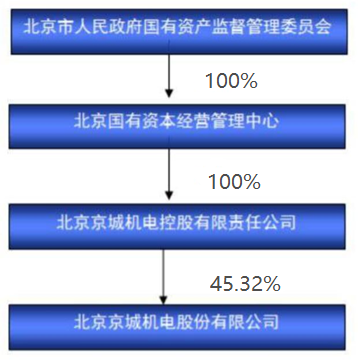 